The Summer Bridging Work MUST be handed in to your Music teacher by Friday 13 September 2019. Your work will be assessed in September by your class teachers. Anyone not completing the work or producing work of poor quality will be re-interviewed regarding their place on the course and in the Sixth Form. The aims are for you to understand if you like the course and for you to be ready to start learning at post-16 level.All work is due in on Friday 13 September 2019.Things you will need to succeed every day in the Sixth Form:PensHighlightersA pencil case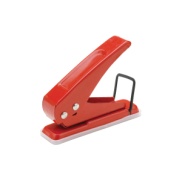 Your own lined paperA single-hole punch (available from the school shop for £1)A pair of scissors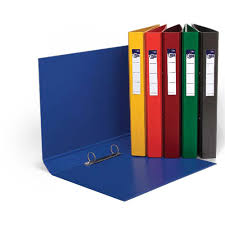 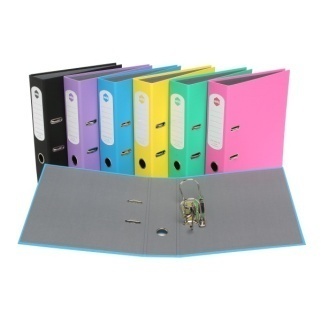 Glue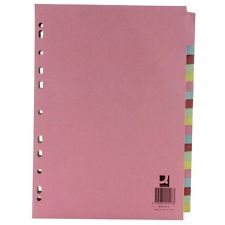 Things you will need for this course:A lever-arch folder for storing work at homeA ring-binder for work for the current unitA pack of at least 20 file dividersYour own good quality headphonesThe books you need to buy are: You will directed in September to the books you need to buy and will be able to buy these at a reduced cost through the music department.BTEC Music Summer Bridging Work 2019Staff contact:  	Miss Jackson (lja@cheney.oxon.sch.uk)			Mr Barquilla (jbq@cheney.oxon.sch.uk)Exam board: Pearson BTEC Level 3 National Extended Certificate in Music PerformanceSpecification: https://qualifications.pearson.com/content/dam/pdf/BTEC-Nationals/Music/2017/Specification/9781446928110_BTEC_Nat_ExtCert_Music_Spec_prepubfinal.pdfTask 1 - PerformanceOn fresher’s day, you chose a song to develop ready for a performance in September. Over the summer you need to learn your individual part of this song so you are ready to rehearse as an ensemble in September in preparation for a performance. This performance will be recorded in order to be analysed and used in preparation of the Ensemble Performance unit.Task 2 – Music TheoryOne of the units focuses on music theory. We will cover a lot of this during lessons, but in order to prepare yourself for this, you need to complete the below.Go to musictheory.net and click on lessons. You need to complete the lessons for the below topics and make notes on each lesson. Your notes will be submitted. Once you have completed the lessons and created your notes, go to exercises and complete the exercises that correspond to the lessons. Record your scores. Do not worry about the scores at this point – we have time to develop, but practicing these regularly will give you a head start for this unit!Lessons to cover:The staff, clefs and ledger linesNote durationMeasures and time signatureRest durationDots and tiesSteps and accidentalsSimple and compound meterOdd meterThe major scaleThe minor scaleScale degreesKey signaturesKey signature calculationGeneric intervalsIntroduction to chordsTriad inversionPhrases and cadences